MOD.ISC/5 Al Dirigente Scolastico del Liceo Scientifico Statale “G. DA PROCIDA” S  A  L  E  R  N  O OGGETTO: RICHIESTA CAMBIO SEZIONE/INDIRIZZO. IL/LA  SOTTOSCRITTO/A   __________________________________________________________ IN QUALITA’ DI GENITORE DELL’ALUNNO/A ___________________________________________ ISCRITTO/A ALLA CLASSE______ SEZ. _____ A.S. ______/______ INDIRIZZO__________________CHIEDE IL TRASFERIMENTO ALLA CLASSE_______ SEZ______ A. S. ____/_____ INDIRIZZO______________per il seguente motivo: _____________________________________________ ________________________________________________________________ Salerno, ___________________                                                                                                                                                                                FIRMA ____________________ 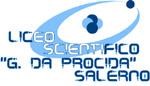 www.liceodaprocida.edu.it LICEO SCIENTIFICO STATALE “G. DA PROCIDA” via G. De Falco,2 - 84126 SALERNO via Urbano II, 84126 SALERNO  089.236665- 089252039   saps020006@istruzione.it CF. 80023610654 COD. UFI7KB 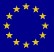 www.liceodaprocida.edu.it 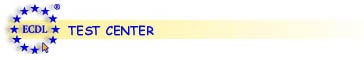 